Задание 1. А) Из перечня имущества для лыжного похода выпишите отдельно личное, групповое и специальное снаряжение: анорак (штормовой костюм), веревки в бухтах, компас, лыжи, лыжные ботинки, «манюня» (запасная лыжа), «обвязка» (страховочная система), палатка, печка-буржуйка, рюкзак, спальник, топор (мачете). (Тема: Автономное существование человека в природе, Раздел: Обеспечение безопасности при автономном существовании человека в природной среде).Ответ: Компас можно отнести как к личному, так и к групповому снаряжению, оба варианта являются верными. Б) Установите соответствие дорожного знака и группы, к которой он принадлежит, вписав ответ в таблицу. (Тема: Безопасность на транспорте, Раздел: Безопасность и защита человека в ЧС). Ответ: В) Укажите назначение светофоров (наименование) светофоров вписав ответ в таблицу. (Тема: Безопасность на транспорте, Раздел: Безопасность и защита человека в ЧС).Ответ:Оценка задания. Максимальная оценка за правильно выполненное задание 25 баллов.- за правильный ответ части А начисляется - 12 баллов (по 1 баллу за правильный ответ по каждой из двенадцати позиций);- за правильный ответ части Б начисляется - 8 баллов (по 1 баллу за правильный ответ по каждой из восьми  позиций);- за правильный ответ части В начисляется - 5 баллов  (по 1 баллу за правильный ответ по каждой из пяти позиций);Задание 2.А) Установите соответствие предельно допустимой концентрации химических веществ в почве с данными в таблице (Измеряется в миллиграммах на килограмм мг/кг). (стрелками) (Тема: Загрязнение окружающей природной среды и здоровье человека, Раздел: Экология и безопасность).Ответ:Б) Установите соответствие предельно допустимой концентрации химических веществ в воде с данными в таблице (Измеряется в миллиграммах на литр мг/л) (стрелками) (Тема: Загрязнение окружающей природной среды и здоровье человека, Раздел: Экология и безопасность).Ответ: Оценка задания. Максимальная оценка за правильно выполненное задание 38 баллов.- за правильный ответ части А начисляется - 16 баллов (по 2 балла за правильный ответ по каждой из восьми позиций);- за правильный ответ части Б начисляется - 22 балла (по 2 балла за правильный ответ по каждой из одиннадцати позиций);Задание 3.А) Заполните таблицу, перечислив основные причины несчастных случаев на воде во время купания в открытых водоемах. (Тема: Правила безопасного поведения в ЧС природного характера, Раздел: Безопасность и защита человека в ЧС).  Ответ:Б) При термических ожогах запрещается. (Тема: Оказание первой помощи при тепловом и солнечном ударе, отморожении и ожоге, Раздел: Основы медицинских знаний и оказание первой помощи).Ответ:1.Оставлять пострадавшего в зоне действия поражающего фактора;2.Отрывать прилипшие к ране одежду, посторонние предметы;3.Вскрывать ожоговые волдыри;4.Обрывать обгоревшие ткани;5.Наносить на пораженный участок мазь, крем, жир;6.Оставлять на длительное время (более 1 часа) открытым пораженный участок.В) Вы решили посетить публичное мероприятие, например, концерт или спортивное соревнование. Перечислите что нельзя делать участникам публичных мероприятий?  (Тема: Правила безопасного поведения в ЧС социального характера, Раздел: Безопасность и защита человека в ЧС). Участники публичных мероприятий не вправе: Ответ:1) скрывать свое лицо,  в том числе использовать маски, средства маскировки, иные предметы, специально предназначенные для затруднения установления личности;2) иметь при себе оружие или похожие на него предметы;3) иметь при себе взрывчатые и легковоспламеняющиеся вещества;4) иметь при себе и (или) распивать алкогольные напитки;5) находиться в месте публичного мероприятия в состояние опьянения.Г) Опишите правила поведения при заблаговременном оповещении о сходе лавины, селевого потока, обвала, оползня. (Тема: Правила безопасного поведения при угрозе и сходе оползней, селей, обвалов и снежных лавин, Раздел: Оползни, сели, обвалы и снежные лавины).Ответ:1.Плотно закрыть окна, двери, вентиляционные и другие отверстия;2.Укрыть ценное имущество от воздействия влаги;3.Внести имущество со двора и балкона в дом;4.Включить телевизор, радио и выслушать рекомендации;5.Выключить газ, электричество, воду, погасить огонь в печи;6.Вынести из дома химически опасные вещества;7.Выйти из дома (здания) и перейти в безопасное место.Оценка задания. Максимальная оценка за правильно выполненное задание 46 баллов.- за правильный ответ части А начисляется – 16  баллов  (по 2 баллу за правильный ответ по каждой из восьми позиций;- за правильный ответ части Б начисляется - 6 баллов (по 1 баллу за правильный ответ по каждой из шести позиций;- за правильный ответ части В начисляется – 10 баллов (по 2 балла за правильный ответ по каждой из пяти позиций;- за правильный ответ части Г начисляется - 14 баллов (по 2 балла за правильный ответ по каждой из семи позиций;Задание 4.Матрица ответов на тестовые заданияПримечание. Максимальное количество баллов за тестовые задания  41.Личное  Групповое  Специальное Анорак (штормовой костюм) Компас Веревки в бухтах  Лыжные ботинки«Манюня» (запасная лыжа)  Лыжи  «Обвязка» (страховочная система)Палатка  РюкзакПечка-буржуйка  Спальник Топор (мачете) Дорожный знак Группа знаков 1. 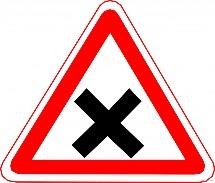 А Знаки приоритета 2. 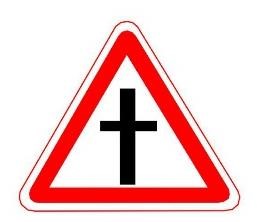 Б Знаки особых предписаний 3. 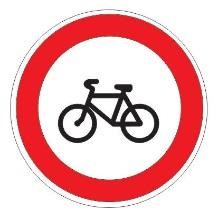 В Информационные знаки 4. 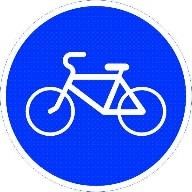 Г Знаки сервиса 5. 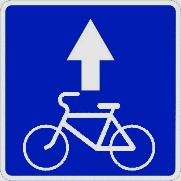 Д Предупреждающие знаки 6. 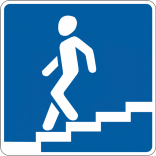 Е Знаки дополнительной информации 7. 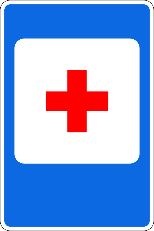 Ж Запрещающие знаки 8. 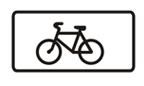 З Предписывающие знаки  1  Д 2 А 3   Ж 4   З 5  Б 6    В 7    Г 8    ЕСветофор Назначение светофора 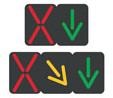 Реверсивный 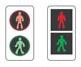 Светофоры для пешеходов  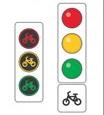 Светофоры для велосипедистов  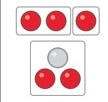 Для регулирования движения на железнодорожных переездах  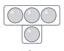 Бело-лунного цвета для маршрутных ТС Бензин 130Бензпирен6,0-32,0 (для разных типов почвы)Бензол 2,1Нитраты  0,1Ртуть120Свинец0,3Комплексные гранулированные удобрения80,0Комплексные жидкие удобрения0,02Бензпирен0,1-0,3 (в зависимости от вида)Бензол0,000005Берилий45,0Метанол0,0005Мышьяк0,5Нитраты7,0Нефть0,0002Ртуть0,05Селен1,5Стронций3,0Фтор0,01Графическое изображение Причина несчастного случая  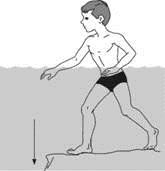 Купание в незнакомом месте 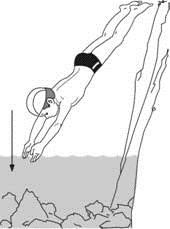 Прыжки в воду в незнакомом месте  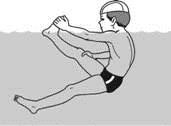 Судороги при плавание  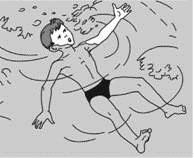 Купание в штормовую погоду  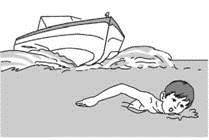 Плавание в судоходных местах 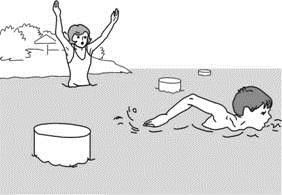 Заплывание за ограждающие знаки  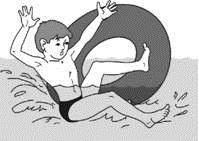 Плавание на надувных предметах 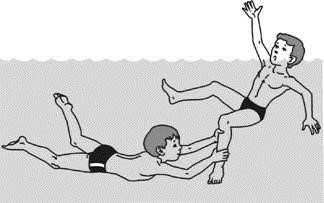 Баловство в воде  № п/пТестовые заданияМакс. баллКол-во баллов1234Определите один правильный ответОпределите один правильный ответОпределите один правильный ответОпределите один правильный ответ1Лучше всего для приготовления пищи и освещения лагеря подходит следующий вид костра: (Тема: Автономное существование человека в природе, Раздел: Обеспечение безопасности при автономном существовании человека в природной среде).А) сигнальный; Б) пламенный; В) жаровой; Г) простейший очаг. 1 12Находясь в кабине движущегося лифта, вы обнаружили признаки возгорания. Как вы поступите? (Тема: Особенности города как среды обитания человека, Раздел: Личная безопасность в повседневной жизни).А) Немедленно нажмете кнопку «стоп»;Б) Немедленно нажмете кнопку «вызов» и сообщите об этом диспетчеру, выйдите из лифта на ближайшем этаже;В) Поднимите крик, шум, начнете звать на помощь; Г) Сядите на пол кабины лифта, где меньше дыма.113Переносчиком желтой лихорадки являются: (Тема: Оказание первой помощи, Раздел: Основы медицинских знаний и оказание первой помощи).А) клещи; Б) блохи; В) комары; Г) мухи. 114В солнечный полдень тень от любого предмета на местности указывает на…. (Тема: Автономное существование человека в природе, Раздел: Обеспечение безопасности при автономном существовании человека в природной среде).А) Юг;Б) Север;В) Восток;Г) Запад.115Год возникновения аварии на четвертом энергоблоке Чернобыльской АЭС. (Тема: Аварии с выбросом радиоактивных веществ, Раздел: Безопасность и защита человека в ЧС техногенного характера).А) 1985г;Б) 1986г; В) 1987г;Г) 1988г.116Максимальная скорость ветра до 200 м/с (720 км/ч) достигается во время: (Тема: Метеорологические опасные природные явления. Раздел: Опасности природного характера).А) бури; Б) смерча; В) урагана; Г) шторма; Д) тропического циклона. 1 17Пешеход, при отсутствии пешеходного перехода или перекрестка на участке без разделительной полосы и ограждений должен переходить дорогу: (Тема: Безопасность на транспорте, Раздел: Безопасность и защита человека в ЧС).А) по диагонали в правую сторону от края проезжей части; Б) по наиболее удобному маршруту от края проезжей части; В) по диагонали в левую сторону от края проезжей части; Г) под прямым углом к краю проезжей части. 1 18В случае аварийного приводнения самолета спасательные жилеты приводятся в рабочее состояние: (Тема: Безопасность на транспорте, Раздел: Безопасность и защита человека в ЧС).А) после покидания салона самолета; Б) после соприкосновения самолета с поверхностью воды; В) до соприкосновения самолета с поверхностью воды. 1 1Определите все правильные ответыОпределите все правильные ответыОпределите все правильные ответыОпределите все правильные ответы9К механическим транспортным средствам относятся: (Тема: Безопасность на транспорте, Раздел: Безопасность и защита человека в ЧС).А) автомобили; Б) прицепы; В) мопеды; Г) велосипеды; Д) автобусы; Е) троллейбусы. 3 310Укажите основные причины вынужденного автономного существования в природных условиях. (Тема: Автономное существование человека в природе, Раздел: Обеспечение безопасности при автономном существовании человека в природной среде).А) Потеря части продуктов питания;Б) Потеря группы; В) Потеря ориентирования на местности во время похода;Г) Потеря компаса;Д) Авария транспортных средств в условиях природной среды;Е) Отсутствие средств связи.3311Выберите несколько вариантов ответа: Основные факторы пожара, приводящие к гибели людей? (Тема: эвакуация при пожаре и панике, Раздел: Безопасность и защита человека в ЧС.)А) Высокая температура; Б) Ударная волна; В) Токсичные отравляющие продукты горения; Г) Открытый огонь; Д) Недостаток кислорода. 4412Выберите несколько вариантов ответа: (Тема: Правила безопасного поведения при авариях с выбросом сильнодействующих ядовитых веществ, Раздел: Безопасность и защита человека в ЧС техногенного характера).Поражающие факторы, характерные для химических аварий с выбросом сильнодействующих ядовитых веществ: А) Интенсивное излучение гамма-лучей, поражающее людей;Б) Поражение людей опасными веществами через кожные покровы; В) Лучистый поток энергии;Г) Проникновение опасных веществ в организм человека через органы дыхания; Д) Выделение из облака зараженного воздуха раскаленных частиц, вызывающих нагрев человека до высоких температур.2213Выберите несколько вариантов ответа: Комбинация факторов, благоприятная для возникновения процесса горения. (Тема: Пожары и паника, Раздел: Безопасность и защита человека в ЧС техногенного характера).А) Бензин + кислород воздуха;Б) Ткань, смоченная в азотной кислоте + тлеющая сигарета; В) Гранит + кислород воздуха + пламя горелки;Г) Дерево + кислород воздуха + факел; Д) Бензин + кислород воздуха + искра от зажигалки. 3314Выберите несколько вариантов ответа: Поражающих факторы  характерные для взрыва: (Тема: Пожары и паника, Раздел: Безопасность и защита человека в ЧС техногенного характера).А) Высокая температура;Б) Осколочные поля; В) Волна прорыва;Г) Сильная загазованность местности;Д) Ударная волна. 2215Выберите несколько вариантов ответа: (Тема: Пожары и паника, Раздел: Безопасность и защита человека в ЧС техногенного характера).Поражающие факторы характерные для пожара:А) Открытый огонь; Б) Разрушение зданий и поражение людей из-за смещения поверхностных слоев земли;В) Интенсивное излучение гамма-лучей, поражающие людей;Г) токсичные продукты горения, поражающие органы дыхания человека; Д) Образование облака зараженного воздуха.2216Вторичными факторами поражения при пожарах являются: (Тема: Пожары и паника, Раздел: Безопасность и защита человека в ЧС техногенного характера).А) взрывы; Б) потеря видимости вследствие задымления; В) обрушение элементов строительных конструкций; Г) повышение концентрации углекислого газа; Д) недостаток кислорода. 2 217При пользовании пассажирским лифтом с автоматическим приводом дверей запрещается:  А) пользоваться лифтом детям дошкольного возраста без сопровождения взрослых; Б) при перевозке ребенка в коляске: брать его на руки; В) курить в кабине лифта, перевозить взрывоопасные, легковоспламеняющиеся и ядовитые грузы; Г) при поездке взрослых с детьми: первыми в кабину лифта входить взрослым; Д) перегружать лифт. 3 318Основными поражающими факторами цунами являются: (Тема: Наводнения, Раздел: Гидрологические опасные природные явления).А) наводнение; Б) разряды статистического электричества; В) ударное воздействие волны; Г) вихревые вращающиеся водяные потоки; Д) размывание. 3 319В водном туристском походе спасательные круги должны быть надуты и уложены:  (Тема: Автономное существование человека в природе, Раздел: Обеспечение безопасности при автономном существовании человека в природной среде).А) в лодке в носовой части поверх багажа; Б) в лодке вдоль бортов изнутри; В) в байдарке на корме в ящиках; Г) в байдарке на носовой палубе или за спинами гребцов. 2 220Порядок движения по маршруту рассчитывают по: (Тема: Автономное существование человека в природе, Раздел: Обеспечение безопасности при автономном существовании человека в природной среде).А) количеству светлого времени суток; Б) средней скорости движения; В) расстоянию до конечной точки;  Г) длине пары шагов; Д) площади конечной точки. 2 221Пострадавшего следует транспортировать своими силами в том случае, если:  (Тема: Оказание первой помощи, Раздел: Основы медицинских знаний и оказание первой помощи). А) нет надежды на быстрое прибытие медицинской помощи; Б) нужно немедленно удалить из опасных для жизни условий; В)  имеются обширные травмы; Г)  отсутствует сознание; Д) имеется опасное кровотечение. 2 2Номер теста12345678910111213Верный ответББВБББГАА,Д,ЕБ, В, ДА, В, Г, ДБ, ГБ, Г, Д.Номер теста1415161718192021Верный ответБ,ДА,ГА,ВА,В,ДА,В,ГА,ГБ,ГА,Б